МУНИЦИПАЛЬНОЕ БЮДЖЕТНОЕ ОБЩЕОБРАЗОВАТЕЛЬНОЕ УЧРЕЖДЕНИЕ «СРЕДНЯЯ ОБЩЕОБРАЗОВАТЕЛЬНАЯ ШКОЛА №6» (МБОУ «СОШ№6» с. Еленовское) ИНН 0102004100 КПП 010101001 ОГРН 1020100864178385322, Республика Адыгея, Красногвардейский район, с. Еленовское, ул. Юбилейная, дом №23Приказ22.03.2022 г.                                                                                                             № 27Об утверждении «дорожной» карты по введению и реализации обновленных федеральных государственных образовательных стандартов в МБОУ «СОШ № 6» с. Еленовское в 2022 годуВ рамках реализации национального проекта «Образование» и  в соответствии с приказом управления образования администрации Красногвардейского района от 21.03.2022 г. № 101 «Об утверждении муниципального плана мероприятий (дорожной карты) по введению и реализации обновленных федеральных государственных образовательных стандартов образовательных организаций Красногвардейского района  в 2022 году»  ПРИКАЗЫВАЮ:Утвердить план мероприятий («Дорожную карту») по введению и реализации  обновленных федеральных государственных образовательных стандартов начального общего и основного общего образования в МБОУ «СОШ № 6» с. Еленовское в 2022 г. (Приложение 1).Пройти курсовую подготовку учителю 1 класса и учителям-предметникам 5 класса, которые будут работать с 1 сентября 2022 г. (Приложение 2).Заместителю директора по УВР Потрясовой Т.В.:- организовать обновление учебно-методической документации;- активизировать работу школьных методических объединений учителей-предметников по введению обновленных ФГОС НОО и ООО в части разработок рабочих программ.4. Назначить ответственной за введение и реализацию обновленных ФГОС НОО и ООО в МБОУ «СОШ № 6» с. Еленовское заместителя директора по УВР Потрясову Т.В.5. Контроль исполнения данного приказа оставляю за собой.6. Настоящий приказ вступает в силу с момента его подписания.Директор МБОУ «СОШ № 6»  /М.К. Атажахова/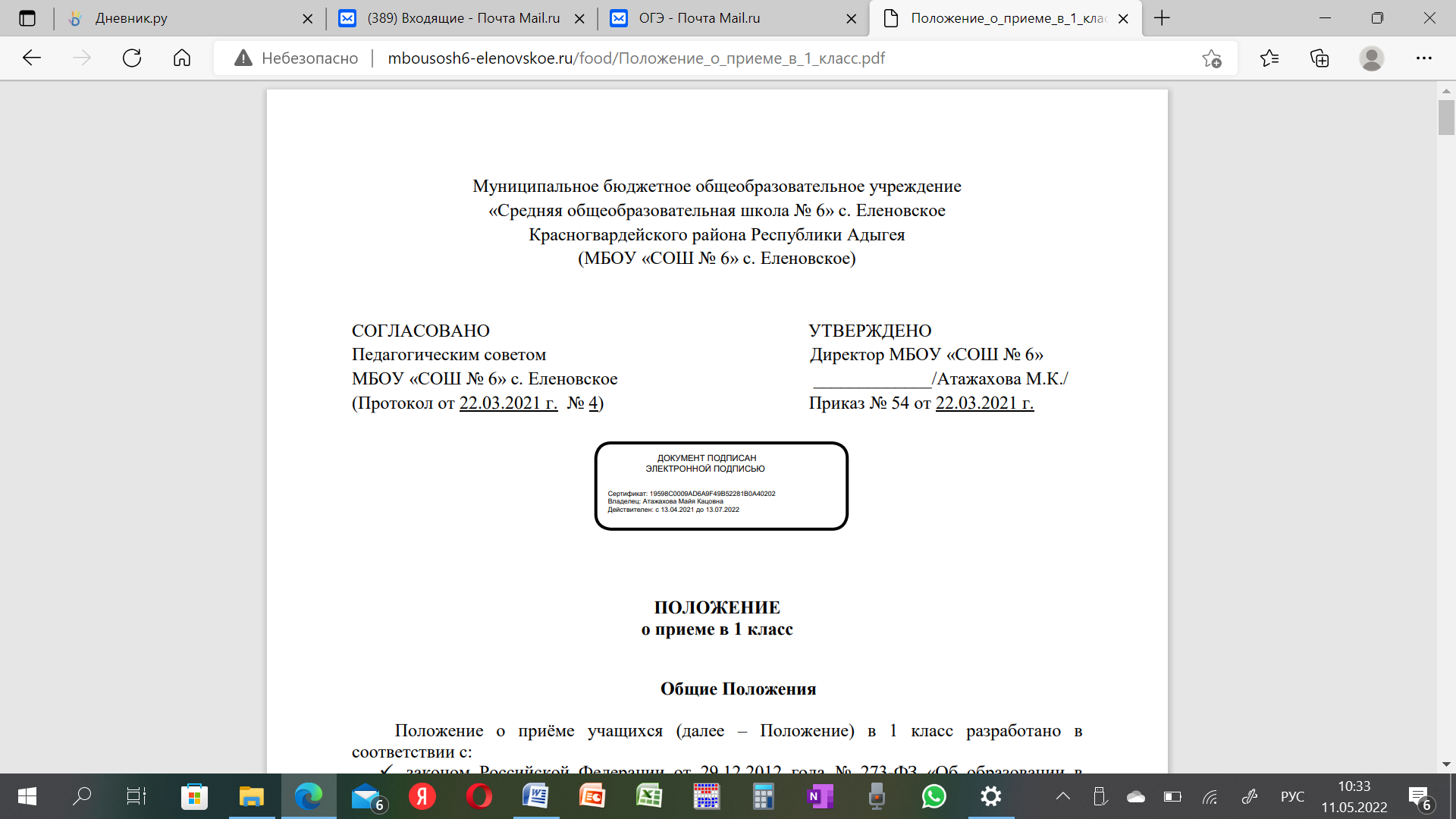 С приказом ознакомлены:Приложение 1к приказу от 22.03.2022 г. № 27УтверждаюДиректор МБОУ «СОШ № 6» с. Еленовское____________ /М.К. Атажахова/ПЛАНмероприятий («Дорожная карта») по введению и реализации  обновленных федеральных государственных образовательных стандартов начального общего и основного общего образования в МБОУ «СОШ № 6» с. Еленовское в 2022 г.Приложение 2к приказу от 22.03.2022 г. № 27Список учителей, подлежащих курсовой подготовке по обновленным ФГОС№ФИО ответственногоПодпись1Потрясова Татьяна Васильевна2Баронова Зарет Даудовна3Алиева Дуня Махировна4Башко Ирина Николаевна5Кесебежева Сачнет Казбековна6Малюкова Татьяна Дмитриевна7Перепелица Виктория Алексеевна8Филоненко Алексей Алексеевич9Шакова Разиет Бубовна№Название мероприятияСроки исполненияОтветственныеОжидаемые результатыI. Нормативное обеспечение введения обновленных ФГОС начального общего и основного общего образованияI. Нормативное обеспечение введения обновленных ФГОС начального общего и основного общего образованияI. Нормативное обеспечение введения обновленных ФГОС начального общего и основного общего образованияI. Нормативное обеспечение введения обновленных ФГОС начального общего и основного общего образованияI. Нормативное обеспечение введения обновленных ФГОС начального общего и основного общего образования1. Формирование плана-графика введения обновленных ФГОС в МБОУ «СОШ № 6» с. Еленовскоеянварь-март 2022АдминистрацияРазработан и реализуется план-график  управления образования по  введению обновленных ФГОС на муниципальном уровне и уровне образовательных  организаций2.Внесение изменений в Программу развития в части финансирования мероприятий, связанных с введением обновленных ФГОС (определение дефицитов материально-технического обеспечения образовательного процесса)январь-март 2022АдминистрацияРазработан и реализован комплекс мероприятий по обеспечению условий реализации основных образовательных программ начального общего и основного общего образования в соответствии с обновленными ФГОС общеобразовательными организациями районаII. Методическое обеспечение введения обновленных ФГОС начального общего и основного общего образованияII. Методическое обеспечение введения обновленных ФГОС начального общего и основного общего образованияII. Методическое обеспечение введения обновленных ФГОС начального общего и основного общего образованияII. Методическое обеспечение введения обновленных ФГОС начального общего и основного общего образованияII. Методическое обеспечение введения обновленных ФГОС начального общего и основного общего образования3.Развитие  школьной методической  службы с учетом введения обновленных ФГОСянварь-март 2022Заместитель директора по УВРСоздана единая система методической службы в ОО4.Организация и проведение научно-практических конференций и  семинаров по актуальным вопросам введения обновленных ФГОСмарт-июнь  2022Заместитель директора по УВРСозданы площадки для обсуждения общих в педагогическом сообществе проблемных вопросов, возможность включения в процесс профессионального общения каждого учителя и оказания своевременной адресной помощи педагогическим работникам5.Распространение лучших школьных  практик реализации ФГОС НОО и ООО в ООмарт-ноябрь 2022АдминистрацияИспользованы результаты реализации обновленных ФГОС в ОО6.Активизация работы школьных методических объединений учителей- предметников в соответствии с обновленными ФГОСмарт-декабрь  2022АдминистрацияАктуализированы способы использования содержания учебного предмета, содержания программ дополнительного образования как средства по достижению метапредметных и личностных образовательных результатов 7.Проведение анализа распространенности используемых  учебно-методических комплексов в разрезе учебных предметов январь-март 2022Заместитель директора по УВРСоставлен перечень учебников, используемых в ОО при реализации обновленных ФГОС8.Организация системной работы по формированию функциональной грамотности обучающихсяпо отдельному плану  2022Заместитель директора по УВРДостигнуто повышение качества образования в муниципалитете9.Обеспечение использования учителями методических пособий, содержащих «методические шлейфы», видеоуроки по учебным предметам, календарно-тематическое планирование с включением заданий по формированию функциональной грамотностиапрель-декабрь  2022АдминистрацияСформированы и доведены до учителя способы достижения планируемых результатов10.Информирование педагогического сообщества о возможностях федеральных онлайн-конструкторов, электронных конспектов уроков по обновленным ФГОС по всем учебным предметамянварь-август 2022АдминистрацияСнижена нагрузка на учителя при подготовке к учебному занятию.Аккумулированы эффективные приемы и методы обучения на единой цифровой платформеIII. Кадровое обеспечение введения обновленных ФГОС начального общего и основного общего образованияIII. Кадровое обеспечение введения обновленных ФГОС начального общего и основного общего образованияIII. Кадровое обеспечение введения обновленных ФГОС начального общего и основного общего образованияIII. Кадровое обеспечение введения обновленных ФГОС начального общего и основного общего образованияIII. Кадровое обеспечение введения обновленных ФГОС начального общего и основного общего образования11.Обеспечение повышения квалификации всех педагогических работников, участвующих в разработке и реализации основной образовательной программы начального общего и основного общего образования по вопросам реализации обновленного ФГОСмарт-апрель 2022АдминистрацияСинхронизированы процессы обучения педагогических и управленческих команд в ООIV. Организационно-управленческое обеспечение введения обновленных ФГОС начального общего и основного общего образованияIV. Организационно-управленческое обеспечение введения обновленных ФГОС начального общего и основного общего образованияIV. Организационно-управленческое обеспечение введения обновленных ФГОС начального общего и основного общего образованияIV. Организационно-управленческое обеспечение введения обновленных ФГОС начального общего и основного общего образованияIV. Организационно-управленческое обеспечение введения обновленных ФГОС начального общего и основного общего образования12.Создание и организация деятельности органов, координирующих введение обновленных ФГОС в МБОУ «СОШ № 6» с. Еленовское (координационный совет)март  2022АдминистрацияСинхронизированы процессы управления введения обновленных ФГОС на уровне образовательной организации13.Создание постоянно действующей системы консультационного  и методического  центра по вопросам введения обновленных ФГОС НОО и ОООмарт-апрель 2022АдминистрацияИмеется единая информационно- управленческая площадка для руководителей, методистов, учителей, и др.14.Обеспечение контроля использования учебников, вошедших в федеральный перечень учебников, включающий учебники начального общего и основного общего образования, соответствующих обновленным ФГОСсентябрь 2022АдминистрацияОказана своевременная адресная помощь работникам ОО  15.Проведение серии консультативных совещаний по организационному и методическому сопровождению работ по введению обновленных ФГОС февраль-март 2022;апрель-май 2022АдминистрацияСинхронизированы процессы управления введения обновленных ФГОС на федеральном, региональном, муниципальном уровнях и уровне образовательной организации16.Проведение рабочих совещаний по вопросам введения обновленных ФГОС март-май 2022АдминистрацияСоставлен перечень дефицитов при введении обновленных ФГОС, определены способы по их ликвидации17.Определение организационной схемы (алгоритма) реализации обновления содержания деятельности образовательной организации при реализации обновленных ФГОС март  2022АдминистрацияВыстроена единая функциональная вертикаль управления введением обновленных ФГОС в ОО18.Определение функций школьных координаторов по вопросам введения обновленных ФГОС  и создание базы данных ответственных март 2022АдминистрацияОпределены  школьные координаторы, обеспечена их оперативность 19.Проведение ОО самодиагностики готовности к введению обновленных ФГОСмарт-август 2022АдминистрацияПроведена оценка готовности к введению обновленных ФГОС, выявлены дефициты20.Организация участия педагогического сообщества ОО по актуальным вопросам введения обновленных ФГОС (выездные и в формате ВКС)март, апрель, май 2022АдминистрацияОбеспечена своевременная коррекция действий муниципальных, школьных управленческих команд в рамках введения обновленных ФГОС21.Подготовка информации УО администрации Красногвардейского района по вопросам реализации обновленных ФГОС, о выявленных в  муниципальных образованиях проблемах и способах решения март-август  2022АдминистрацияОбеспечен промежуточный контроль готовности образовательных организаций к введению обновленных ФГОСV. Мониторинг готовности муниципалитета к введению обновленных ФГОС начального общего и основного общего образованияV. Мониторинг готовности муниципалитета к введению обновленных ФГОС начального общего и основного общего образованияV. Мониторинг готовности муниципалитета к введению обновленных ФГОС начального общего и основного общего образованияV. Мониторинг готовности муниципалитета к введению обновленных ФГОС начального общего и основного общего образованияV. Мониторинг готовности муниципалитета к введению обновленных ФГОС начального общего и основного общего образования22.Внедрение системы мониторинга готовности образовательных организаций к реализации обновленных ФГОС (зеленая, желтая, красная зоны)март-июль 2022АдминистрацияСоставлен перечень ОО с низким уровнем готовности к введению обновленных ФГОС23.Проведение контрольных собеседований по готовности ОО к введению обновленных ФГОСмарт-июнь  2022АдминистрацияОбеспечен промежуточный контроль готовности ОО к введению обновленных ФГОС24.Внедрение системы мониторинга реализации ОО обновленных ФГОС (зеленая, желтая, красная зоны)апрель 2022АдминистрацияОбеспечен промежуточный контроль качества реализации ОО обновленных ФГОС№ФИО учителяДолжность1Баронова Зарет Даудовнаучитель ИЗО2Алиева Дуня Махировнаучитель английского языка3Башко Ирина Николаевнаучитель математики4Кесебежева Сачнет Казбековнаучитель адыгейской литературы5Малюкова Татьяна Дмитриевнаучитель технологии6Перепелица Виктория Алексеевнаучитель истории и обществознания7Филоненко Алексей Алексеевичучитель физической культуры8Шакова Разиет Бубовнаучитель русского языка и литературы